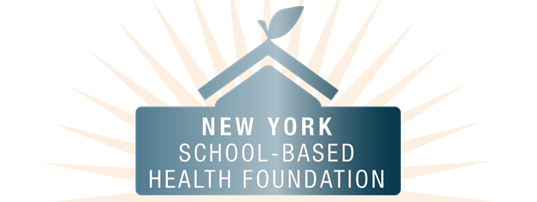 Program to Strengthen Behavioral Health Capacity in New York’s School-Based Health CentersExpression of Interest & Project/Issue Description                                             , operating       school-based health center (SBHC) sites, would like to be considered for participation in Year 2 of the NYSBHF’s Program to Strengthen Behavioral Health Capacity in New York’s SBHCs.Following is a list of requirements for participation in this program:Designing a behavioral health improvement project in consultation with the NYSBHF program’s subject matter expert (SME). Preparing a budget re: how $4,000 in grant funds would be spent to implement the improvement project (Required form will be provided). Preparing a workplan of tasks to be performed and estimated completion dates for each. (Required form will be provided).Attending3 webinars, expected to be a mix of expert training and peer sharing of lessons learnedA program session to be offered at the NYSBHA annual conference Co-designing and participating in 5-10 hours of individualized technical assistance with an expert consultant/trainerInitiating budgeted and approved grant-funded activities by March 15, 2023, and completing them no later than August 31, 2023. The program year is 12-months, from January – December 2023.Documenting expenditures by September 30, 2023.Reporting on impact, via survey, including baseline & year-end key performance indicators to be determined in consultation with the SME.Below is a brief narrative description of our planned project and spending of the $4,000 available through this funding opportunity, including number of SBHC sites and students to be covered through our improvement project.If you are not yet sure about your project, please tell us about the issues you are facing where you would be most interested in getting some help through the program.# of SBHC sites to be included in the improvement project: # of students at these sites: The staff person at our Sponsoring Organization who is accountable for this project is:Name: Email address: Phone: 